Авторы:Ковалевская Екатерина Леонидовна, воспитательБайкова Дарья Сергеевна, воспитательОрганизация: Государственное бюджетное дошкольное образовательное учреждение детский сад № 26 Петродворцового района Санкт-ПетербургаНаселенный пункт: 198412 город Санкт-Петербург, город Ломоносов, ул. Красноармейская, дом 3Тема: «История ледяного озера»Интеграция образовательных областей: «Познавательное развитие», «Речевое развитие», «Физическое развития», «Художественно – эстетическое развитие»Технологии: личностно-ориентированные, игровые, здоровьесберегающие.Планируемы результат: младшие дошкольники познакомились со свойствами льда и получили элементарные навыки экспериментирования.Материалы, оборудование для педагога, воспитанников: контейнер с водой, маленькие рыбки (игрушки), игрушечные деревья, игрушки лесных животных, трубочки, кораблик из бумаги- 2штуки, контейнер с водой овальной формы – 2штуки, следы олененка из бумаги, колонка, игрушка олененка, ведро с теплой водой, «Солнышко» дидактическое пособие, сделанное руками педагога.Предварительная работа: Воспитатель заранее замораживают воду в контейнере (в последствие озеро). Знакомятся со свойствами льда.Цель: Познакомить младших дошкольников со свойствами льда и сформировать умение проводить опыты.Задачи:Образовательные:- познакомить младших дошкольников со свойствами льда (твердый, хрупкий, скользкий, холодный, в тепле тает); формировать умение заниматься экспериментальной деятельностью.Развивающие: - развивать познавательный интерес, развивать навыки сотрудничества, взаимопонимания, самостоятельности и инициативности развивать связную речьВоспитательные:- воспитывать любознательность и бережное отношение к природе.Ход мероприятия:Раздается громкий звук (название композиции: «звук метели в зимнюю пору, колдовства и голос злой колдуньи» «ЗАКОЛДУЮ…а-ха-ха», после чего появляется олененок (игрушка) (Включается аудиозапись Колдунья)https://drive.google.com/drive/folders/1n1CVjgqm6KnUzZQk45byz7nyDiCZTmiPВоспитатель прислушивается к Олененку: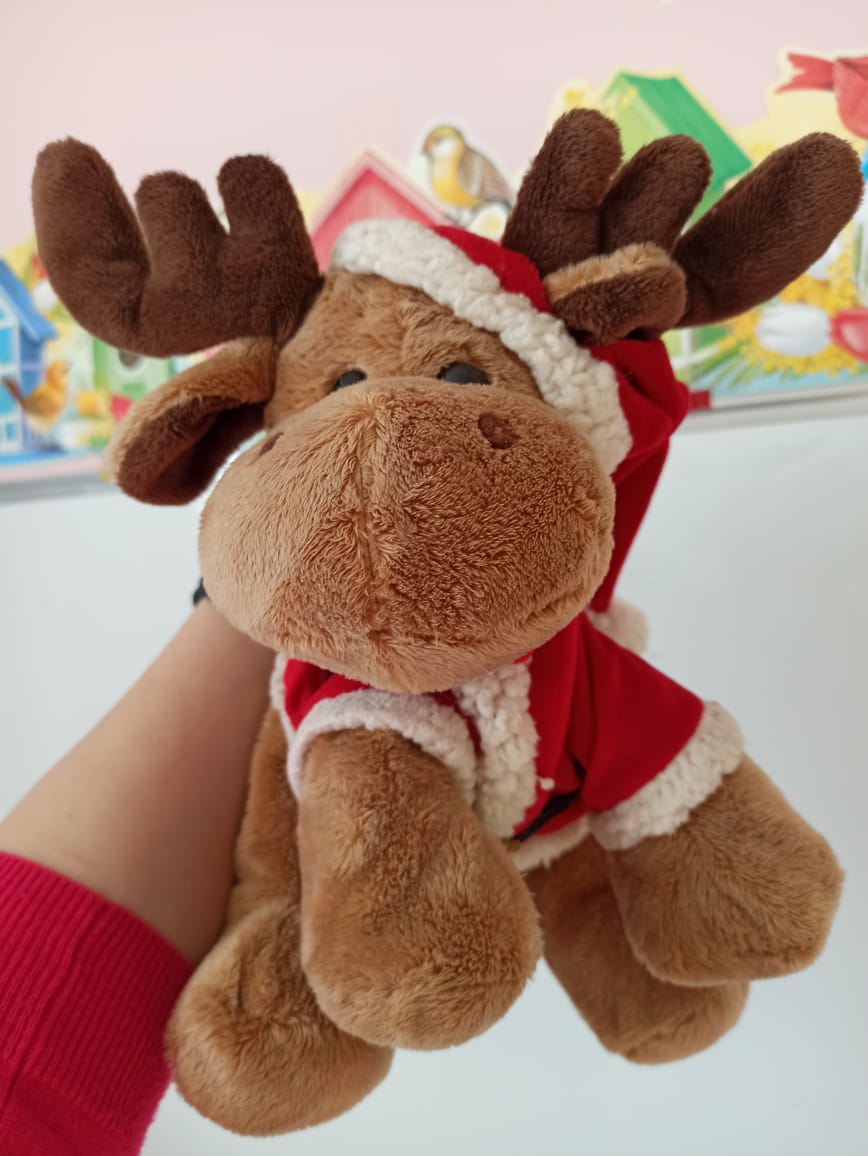 (Включается аудиозапись Олененок 1): -В нашем лесу случилась беда,Злая колдунья в лес к нам пришла,Она превратила озеро в лед, А в озере много рыбок живет.Спасите, ребята, наших друзей!Шагайте за мной, чтоб помочь им скорей! (Дети подходят к воспитателю)Воспитатель:- Ребята, вы видите следы олененка? (Показывает на следы олененка на полу, следы вырезаны из бумаги)-Давайте посмотрим, куда, они нас приведут! (Дети идут вместе с воспитателем по следам олененка)(Следы олененка приводят детей к реке (контейнер №1 – вода с корабликом; контейнер №2- кораблик, опущенный в замороженную воду), детям нужно переплыть реку, чтобы попасть в лес, они берут трубочки и дуют, проверяя на каком корабле можно переплыть)Воспитатель:-Ребята посмотрите перед нами река и в ней кораблики, которые помогут нам доплыть до леса, в котором случилась беда и ждут нашей помощи рыбки. (Включается аудиозапись Олененок 2):Олененок:Нужно реку переплыть,Нужно льдины обхитрить,А когда переплывете, В чащу леса попадете.Воспитатель:-Давайте возьмем цветные трубочки, в которые мы будем дуть, чтобы наш кораблик поплыл.(Дети вместе с воспитателем, дуют в трубочки, приводя кораблик в движение).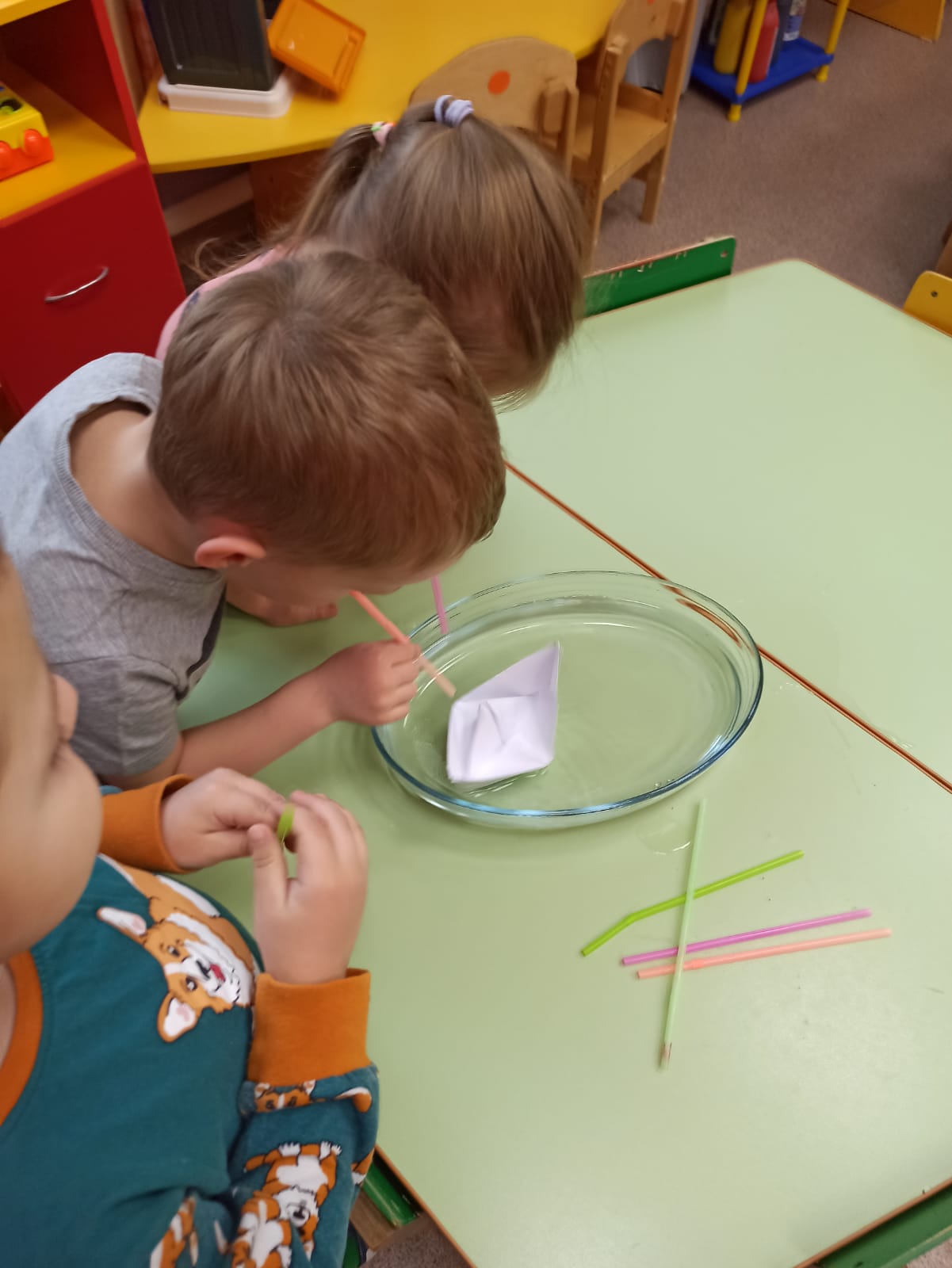 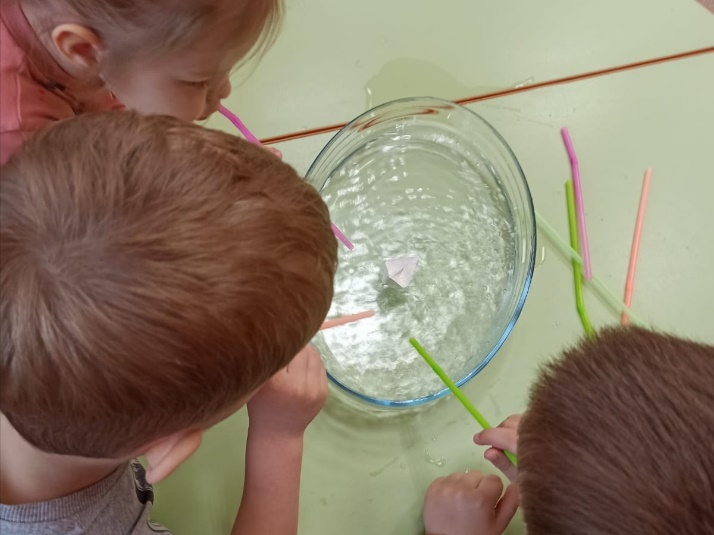 -Ребята, посмотрите, один из корабликов не плывет, как вы думаете почему? (сравнение 2х корабликов, который плывет и который не может плыть) (Ответы детей)Воспитатель:-Дети, на каком кораблике, мы сможем переплыть эту реку?  (Ответы детей)Воспитатель:-Какие мы молодцы, реку преодолели, в чащу леса попали, давайте дальше следовать по следам.(Включается аудиозапись Олененок 3): Олененок:Ребята, за мной, нам осталось чуть-чуть,Почти мы прошли, до озера путь.(Воспитатель вместе с детьми идет по следам олененка, раздается звук из озера.)(Включается аудиозапись Рыбы1):Мы тут, нам холодно во льду,Попали в страшную беду,Поторопитесь нас согреть,Льдины колдуньи отогреть.Воспитать:-Ребята, вы слышали? (Ответы детей) Наконец мы дошли до ледяного озера. Посмотрите, озеро совсем замерзло, а в озере рыбки (воспитатель предлагает детям потрогать контейнер со льдом и обращает внимание, что лед прозрачный и рыбки, тоже замерзли, при этом проговаривает, все свойства льда)-Ребята, возьмите лед в руки и потрогайте его.-Какой лед? (Ответы детей)-А теперь попробуйте пальчиком погладить лед, какой он? (Ответы детей)-А теперь попробуйте надавить пальцем сверху на лед, какой он? (Ответы детей)-А теперь ребята, посмотрите, какого цвета лед? (Ответы детей)Значит, лед – твердый, скользкий, холодный, прозрачный?! (Ответы детей)-Хорошо, а как вы думаете, от чего может растаять лед? (Ответы детей)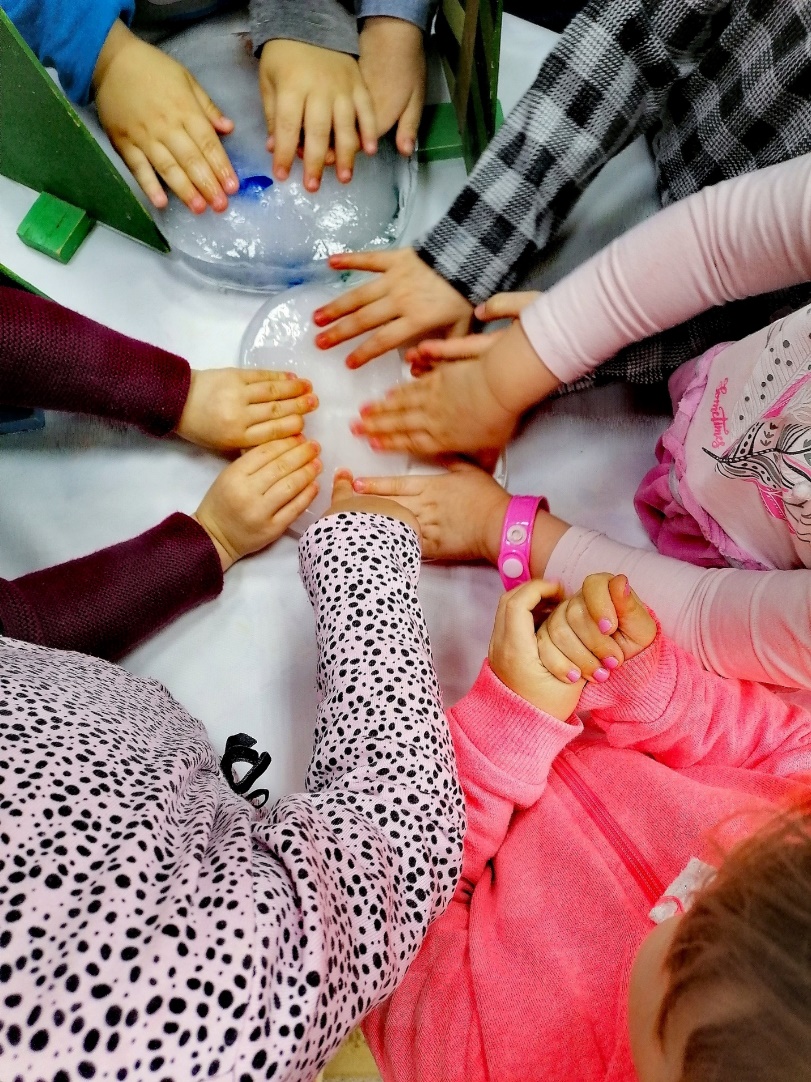 -Правильно, давайте поможем рыбкам, и согреем озеро теплой водой? (воспитатель, берет контейнер с замороженным льдом и опускает его в ведро с теплой водой)- Пока лед тает, мы с вами превратимся в солнышки и поиграем в подвижную игру, чтобы помочь своим теплом быстрей оттаять рыбкам. Подвижная игра «Солнышко» (дидактическое пособие, сделанное руками педагога)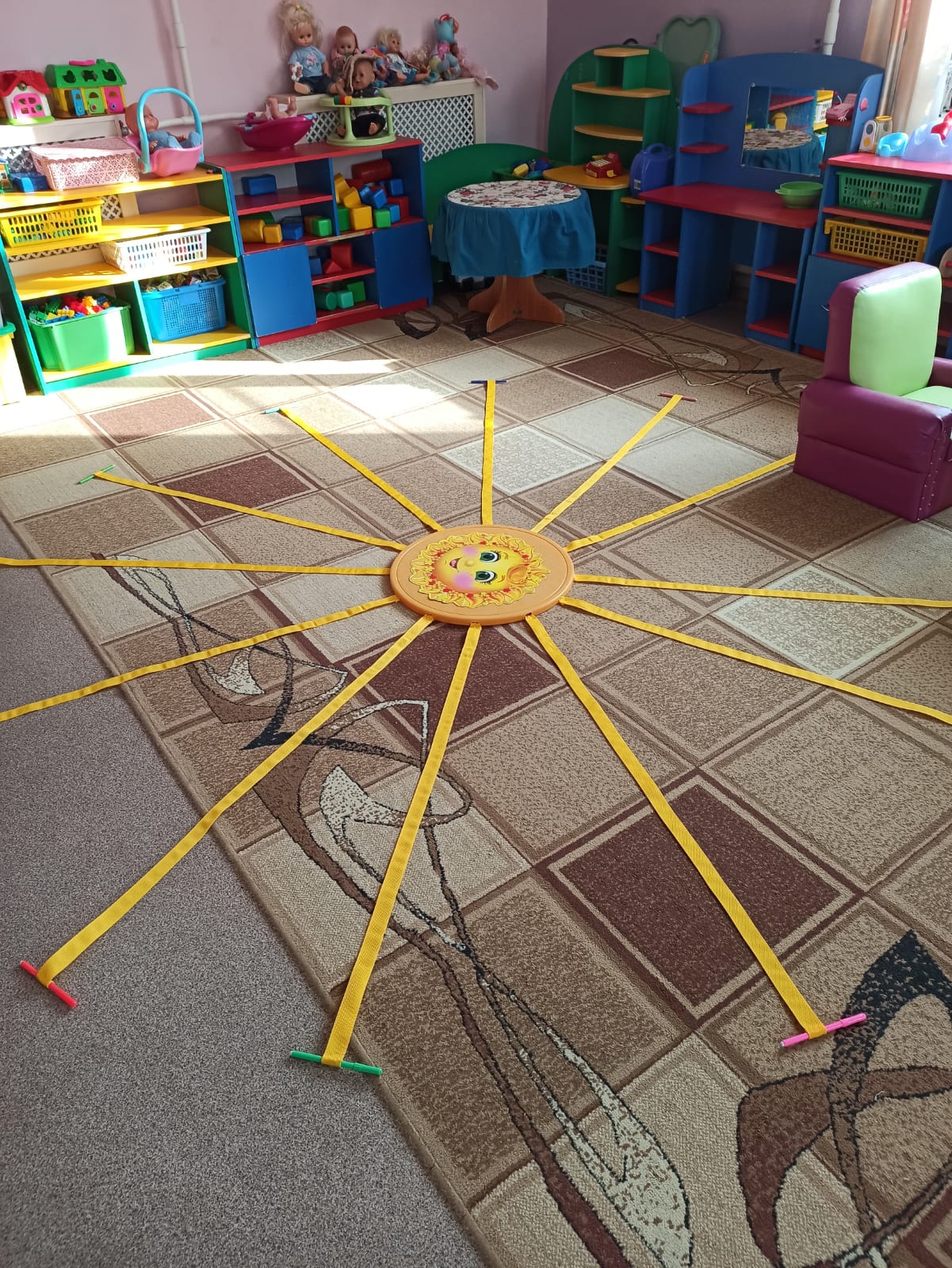 Воспитатель:Ярко солнце светит, в воздухе тепло,И, куда не глянешь, все кругом светло.(Дети встают через лучики солнышко, и под музыку перепрыгивают через лучики друг за другом с продвижением вперед на 2х ногах)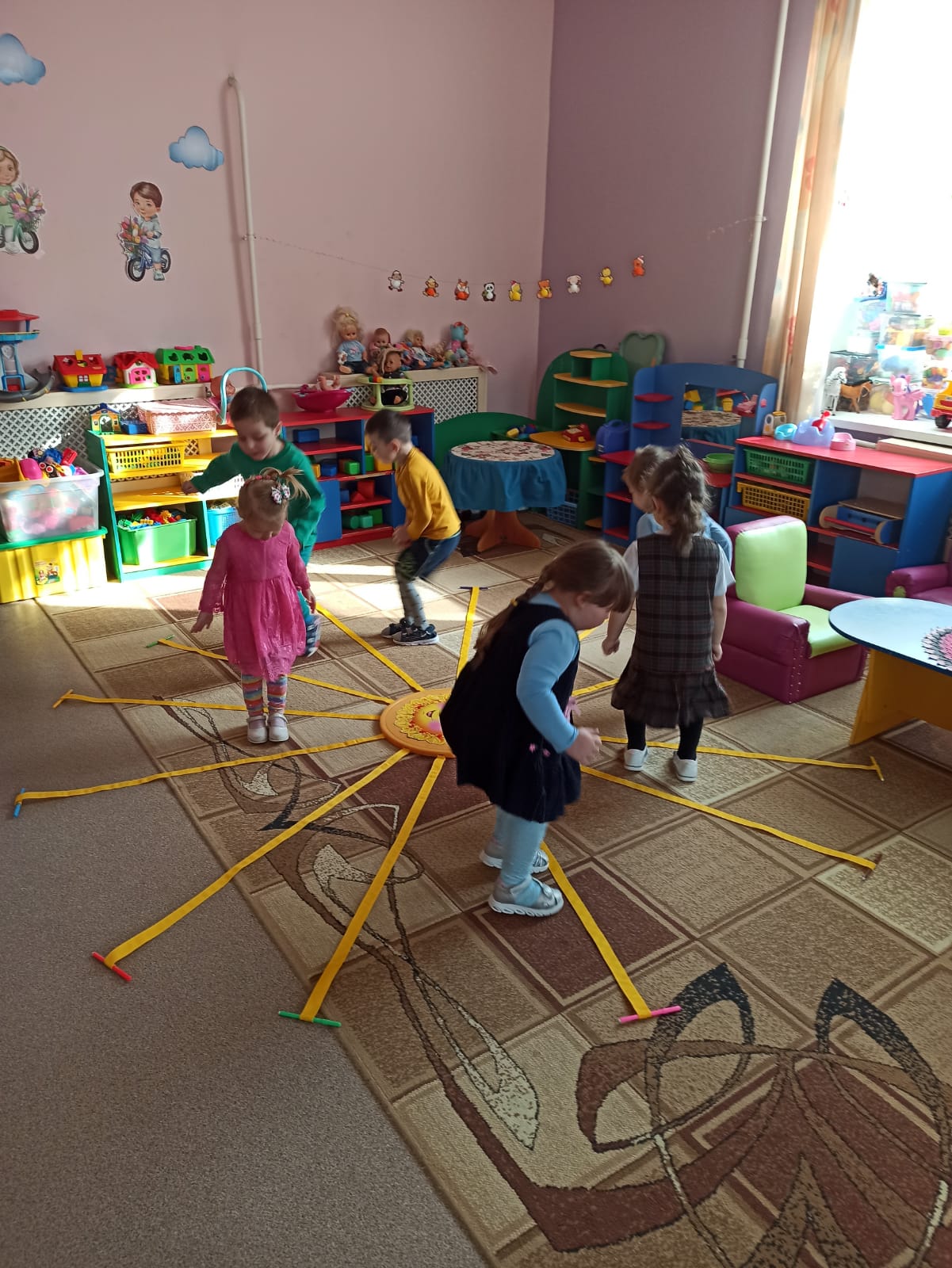 Воспитатель:
-Какие вы все молодцы! Как здорово мы с вами согрелись. Давайте посмотрим, что случилось с нашим озером и рыбками? (Ответы детей)(Воспитатель обращает внимание на то, что лед растаял и превратился в воду, а рыбки освободились от льда)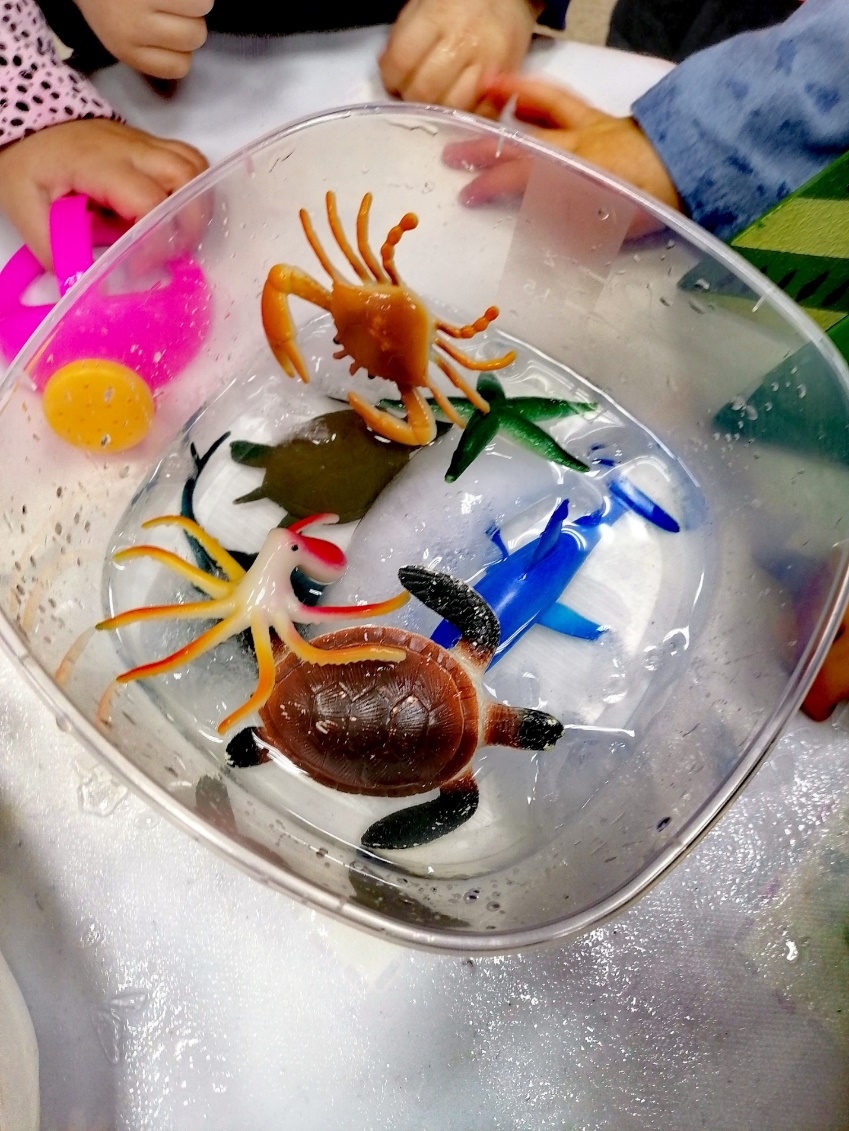 (Включается аудиозапись Рыбы 2): Спасибо ребята, что вы нас нашли,Спасибо ребята, что лес наш спасли,Теперь наше озеро не ледяное,И мы вам даруем печенье морское.(Включается аудиозапись Олененок 4): Олененок: Настало время попрощаться,В лесу нас ждут еще дела,Желаем детям оставаться,Такими смелыми всегда.Воспитатель: (рефлексия)
- Что мы делали? (Ответы детей)- Что вам больше всего понравилось? (Ответы детей)- Что было самым трудным? (Ответы детей)(Воспитатель после досуга угощает детей печеньем крекер в форме рыбок, которое оставили рыбки в виде благодарности за их спасение)Список литературы:Марудова, Е. В. Ознакомление дошкольников с окружающим миром. Экспериментирование / Е. В. Марудова. – СПб: Детство-Пресс, 2015Крюкова С.В.,Слободяник Н.П. Удивляюсь, злюсь, боюсь, хвастаюсь и радуюсь. Программы эмоционального развития детей дошкольного и младшего школьного возраста. Практическое пособие. 2-ое издание, стереотипное. Москва «ГЕНЕЗИС» 2000